 Lichfield Diocese Prayer Diary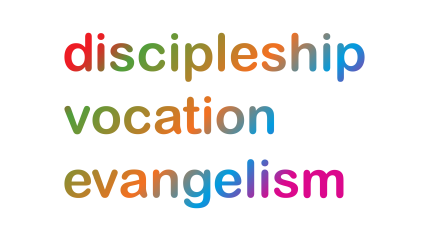 SundayThis week we pray for:Stafford Area Mission and Pastoral Committee (21st)Wolverhampton Area Mission and Pastoral Committee (22nd)Shrewsbury Area Mission and Pastoral Committee (23rd)MondayShrewsburyBenefice: Church Aston(Church Aston S.Andrew)Who: Revd Zoe Heming and all those involved in leading the church community.Lord, we pray for this rural parish, that it may witness to your glory and majesty.
D: Lord, we pray for the benefice of Church Aston, may you inspire your people and create a community that blesses others.V: We ask that you would bless all those in the benefice who volunteer.  We thank you for their tireless work and for the support they provide to others.E: We pray for the community of Church Aston, may they be known for their joy in you and may others be drawn to it.  Encourage your people as they live their lives as a witness for you.Tuesday Fresh Expressions Lord, we pray for fresh expressions across the Diocese, may they bring opportunities to speak of you.D: Please pray for our Fresh Expressions as they seek to fashion lives centred on Jesus through a four dimensional lifestyle that is: upward to God through worship, inward as a welcoming church community, outward with the world through witness and mission, and finding value and purpose as part of the wider Church.V: We pray for our Fresh Expressions as they minister to and lead each other support, challenge and encourage each other and for all who do this as companions, mentors or in small groups. E: Please pray for our Fresh Expressions as they are actively involved in the process of evangelism, for instance through relationships, invitations to worship and other events and sharing individual stories. WednesdayWolverhamptonBenefice: Walsall S.Paul (Walsall S.Paul)Who: Revd Mark Kinder and all those involved in leading the church community.We pray for Walsall S.Paul and ask that you would bless this benefice.D: Lord, we pray for your churches in Walsall, grant that they may be a light to their community.  May you bring hope and directions for those who follow you.V: We give thanks for all who use their time and talents to serve and ask that you would call others to serve you.  May you bless those who serve and grant them peace.E: We ask that you would reach out to your children in Walsall.  May you be the hope we all look for and may you bring positivity and encouragement to people who struggle.ThursdayChaplaincy: HealthLord, we pray for chaplains working in health settings, that they may know and make known your healing love.D: Lord, we pray for the Chaplain to the University Hospital of North Staffordshire.  Strengthen them in their work.  Give them love, courage and attention in their ministry.   We pray that their faithful service may draw them into ever deeper relationship with you.V: Lord, bless all chaplains working in the health sector.  May their vocation nurture the vocations of those amongst whom they minister, giving confidence and faith to those who work in health settings and those who need care. E: Lord, we pray for health chaplains in the task of discerning and naming your grace, that others may begin to see, recognise, and understand that grace in their lives. FridayStaffordBenefice: Mid Trent(Fradswell S.James the Less; Gayton S.Peter; Hixon S.Peter; Milwich All Saints; Salt S.James the Great; Salt S.Peter, Hopton; Burston S.Rufin; Sandon All Saints; Stowe by Chartley S.John the Baptist; Weston on Trent S.Andrew)Who: Vacancy (Team Rector), Revd Lesley Bentley (Interim), Revd Mike Cadwallader, Revd Viv Starkie (Curate) and all those involved in leading the church community.Lord we pray for the people of the Mid-Trent area that they will be aware of your love and care for each of them.D: Lord God, we pray for all who worship together in the Mid-Trent area that they will understand your call to them as disciples and be willing to make that commitment throughout their lives.V: Lord God, we pray for whoever you are calling to this Benefice as Team Rector. We pray that even now you will be stirring the heart of the one that you have chosen. We pray for your blessing upon him or her.E: Lord God, we pray that our churches will grow in their understanding of mission and of what that means in their life together. We give thanks for all who have already dared to step outside of their comfort zone to engage in new ways of worship and of sharing the gospel and we give thanks for the fruitfulness of those initiatives.  We pray for discernment in other areas of our Benefice of that to which you are calling them.SaturdayDiocese: Malaysia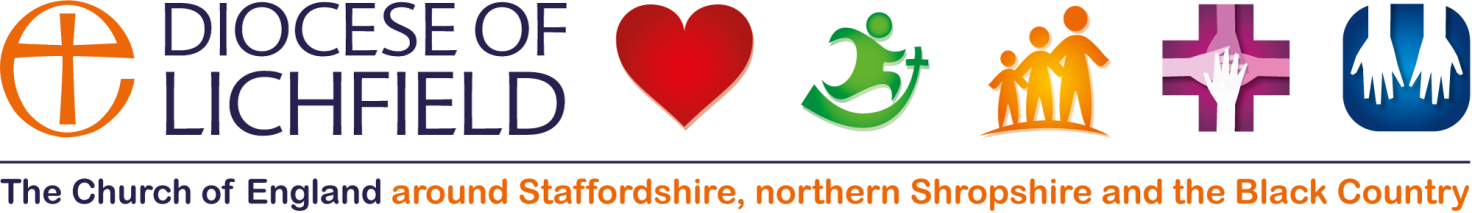 Lord, we ask for your blessings on all our brothers and sisters in MalaysiaFollowing a recent directive from Malaysia’s Department of Islamic Development barring Muslims and non Muslims from praying together, the Archbishop of South East Asia, Ng Moon Hing described the directive as confusing and leading to further polarisation between faiths. Pray for him, for the Anglican Church and for the Christian Federation of Malaysia as they seek to honour Christ in a spirit of mutual understanding and unity. The Anglican Cycle of prayer can be accessed at http://www.anglicancommunion.org/resources/cycle-of-prayer.aspx 